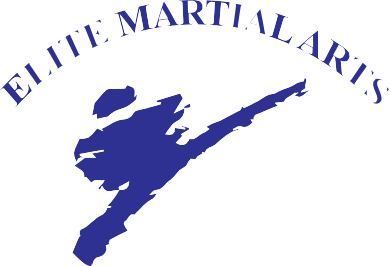 2020 Elite Karate Winter Break Camp Waiver210-481-5466  | Elitekaratesa@gmail.comDecember 21, 22, 23 & December 28, 29, 30, 2020 CAMPERSPlease bring snacks, water bottle, lunch or money for lunch Student NameEmergency ContactAgeParent/Guardian NameEmergency Phone #Payment due at time of sign up $45 Per Day ($55 for Wednesday Chuck-E-Cheese)12/21, 12/22, 12/23, 12/28, 12/29, 12/30   (Please circle the date)Family discount ($5 off for 3 days or more)Method of PaymentCash/CheckCredit CardCard on FileCard TypeName on CardExp. Date	Amount$SignatureMEDICAL RELEASEI hereby give permission to Elite Karate to have myself or my child treated in case of emergency.NOTICEElite Karate urges all members to obtain a physical examination from their physician prior to participation in any martial arts class or activity. In recognition of the possible dangerswith any activity, member(s) hereby and voluntarily waive any right or course of actionof any kind whatsoever arising as the result of such activity from which any liability may or could occur to above named school and its officers, employees or instructors.NAME	SIGNATURE	DATE